Тесты по разделу Электронная таблица Microsoft Excel1. Электронная таблица – это …Совокупность сведений о конкретных объектах реального мира в какой-либо предметной области или разделе предметной областиПрограммы для работы с данными, записанными в таблицеМассивы данных об объектах и явлениях реального мираСпециальная модель структурирования, представленная для обработки произвольной информации, тесно связанная  с текстовыми документами и с базами данныхПриложение Windows, предназначенное для создания просмотра, модификация и печати текстовых документов2. Microsoft Excel (MS Excel) – это…Приложение Windows, предназначенное для создания просмотра, модификация и печати текстовых документовСистема управления информацией под контролем операционной системы WindowsПрограмма, предназначенная для обработки электронных таблиц под управлением WindowsПрограмма, предназначенная для создания и редактирования на экране изображений Программы для работы с данными, записанными в таблице.3. Запуск программы  Microsoft Excel:Пуск  –  Microsoft ExcelПуск  – Стандартные  –   Microsoft ExcelПуск  – Документы  –   Microsoft ExcelПуск  –  Программы  –   Microsoft ExcelНет верного ответа4. Документом (т.е. объектом обработки) MSExcel является …Файл с произвольным расширением и именем xlsФайл с расширением doc и произвольным именемФайл с расширением mdb и произвольным именемФайл с расширением xls и произвольным именемФайл с расширением tab и произвольным именем5.Какое из расширений присваивается документам Excel?A) *.cdr.B) *.bmp.C) *.рсх. D) *.txt.Е) *.xls6. Электронная таблица MSExcel состоит из … 24 строк и 16384 столбцов65536 строк и 256 столбцов256 строк и 65536 столбцов16384 строк и 24 столбцов24 строк и 256 столбцов7. В MSExcel на пересечении столбца и строки располагается основной структурный элемент таблицы – ЯчейкаСтрокаАдрес ячейкиФормулаБлок8. В MSExcel указание на отдельную ячейку таблицы, составленное из обозначения столбца и номера строки называют…результатом вычисленияформулой введенной в ячейкуоперандамидиапазономадресом ячейки9. Укажите верное обозначение адреса ячейки в MSExcel:67BC4B.45B666AB;32ZZ110. Какое количество рабочих листов может содержать рабочая книга в MSExcel?163От 1 до 65536256это зависит от ОП компьютера11. В MSExcel чтобы присвоить ячейке имя,  необходимо: выделить ее, ввести произвольное имя и нажать клавиатурную комбинацию Ctrl+Shift+Fвыделить ее, ввести произвольное имя и нажать клавишу Enterвыделить ее и щелкнуть на строке формул, ввести произвольное имя и нажать клавишу Enterв  Excel нельзя присвоить ячейке другое имявыделить ее и щелкнуть на поле имен, ввести произвольное имя и нажать клавишу Enter12. MSExcel высота строки измеряется в …миллиметрахсимволахтипахбитахпунктах13. MSExcel для изменения размеров столбца необходимо …Установить указатель мыши на нижнюю границу в заголовке строки и переместить границу вверх или вниз методом «DragandDrop»Выделить хотя бы одну ячейку в столбце, затем выбрать команду Формат – Ячейки – ВыравниваниеУстановить указатель мыши на правую границу в заголовке столбца и переместить границу влево или вправо методом «DragandDrop»Выделить хотя бы одну ячейку в столбце, затем выбрать команду Сервис – Подбор – Параметры и установить соответствующие значенияВыделить хотя бы одну ячейку в столбце, затем выбрать команду Данные – форма14. В MSExcel для изменения размеров строки необходимо …Выделить хотя бы одну ячейку в строке, затем выбрать команду Формат – Ячейки – ВыравниваниеУстановить указатель мыши на правую границу в заголовке столбца и переместить границу влево или вправо методом «DragandDrop»Выделить хотя бы одну ячейку в столбце, затем выбрать команду Сервис – Подбор параметра и установить соответствующие значенияУстановить указатель мыши на нижнюю границу в заголовке строки и переместить границу вверх или вниз методом «DragandDrop»Выделить хотя бы одну ячейку в строке, затем выбрать команду Данные – форма15. BMSExcel группу расположенных рядом и образующих прямоугольник ячеек можно назвать:ЛистомДиапазономТаблицейСегментомКнигой16 BMSExcel чтобы вставить  новый столбец нужно:Выделить столбец, левее которого надо вставить новый, и вызвать команду Столбцы из меню ВставкаВыделить два столбца, между которыми надо вставить новый, и вызвать команду Столбцы из меню ВставкаВыделить столбец, левее которого надо вставить новый, и вызвать команду Вставить из меню ПравкаВыделить столбец, левее которого надо вставить новый, и вызвать команду Столбец из меню ФорматУстановить указатель мыши в нижнюю часть ячейки и буксировать его при нажатой клавише Shift17. В MSExcel диапазон ячеек А, В, С, D, Е, в строке 7 можно обозначить:А7Е7АЕ7А7:Е77А:7ЕА7– Е718. Сколько ячеек электронной таблицы в диапазоне А2:В4:82412619. Какие имена можно давать листам электронной таблицы?Любые, по желанию пользователяЛюбое содержащее не более 31 символа и не содержащее символы / \ * ? : ' [ ]Имя листа должно иметь вид "Лист*" где вместо звездочки должно стоять числоИмя листа должно обязательно содержать в себе его порядковый номерЛюбое только буквами латинского алфавита и не более 31 символа20. В MSExcel диапазон ячеек 3, 4, 5, 6, 7 в столбце С можно обозначить:С3:С73С:7СС3/С7С3С7С3;С721. В MSExcel для удаления выделенных столбцов и строк необходимо:Нажать клавишу DeleteВыполнить команду Правка – УдалитьНажать клавишу BackSpaceКомандой Правка – Очистить – ВсёИспользуя клавиатурную комбинацию Ctrl + Alt + Delete22. В MSExcel для назначения абсолютного адреса ячейки, необходимо перед номером столба и (или) строки приставить знак:$%@*23. В MSExcel в адресе $А6 не будет меняться … номер строкиномер столбцаномер столбца и номер строкиизменится всеничего не измениться 24. В MSExcel в адресе $В$16 не будет меняться …измениться всеномер столбцаномер столбца и номер строкиничего не измениться номер строки25. В MSExcel в адресе С$5 не будет меняться …номер столбца и номер строкиномер столбцаизмениться всеномер строкиничего не измениться 26. В MSExcel запрет на автоматическое изменение адреса ячейки при операциях копирования, удаления, вставки называется …Относительным адресомАбсолютным адресомПроизвольным именемБлоком ячеекСкрытым адресом27. Укажите неверное утверждение. В любую ячейку электронной таблицы можно ввести …ФормулуЧислоТекстГрафическое изображениеЛюбые символы28.  В ячейке C4 формула    =B4/B2.    Как она будет выглядеть, если переместить ее в ячейку C5?B4/B2С4/С2B5/B3C4/B2Нет верного ответа29. В MSExcel формула – это арифметическое выражение …Начинающиеся со знака «=»Начинающееся со знака «=», в которое можно записать только числа адреса ячеек и функции, соединенные знаками арифметических операцийВ которое входят любые символы, а также знаки «+», «-«, (в начале последовательности) или «:», как разделитель дробной и целой частьюВ которое можно записать только числа, адреса ячеек и функций, соединенные знаками арифметических операций Разложенная в правой части ячейки30. Выберите пример формулы, применяемой в MSExcеl:В1= А3*В8+12А2 +С3/F7=А2+C3/F7A2+C3/f7==А2:C3+F731. В MSExcel назначение функции СУММ: Возвращает одно значение, если указанное условие истинно, и другое, если оно ложноВозвращает значение суммы значений своих аргументов (в качестве аргументов можно записывать адреса отдельных ячеек)Суммирует ячейки, специфицированные заданным критериям (в качестве аргументов можно записывать адреса отдельных ячеек Возвращает среднее своих аргументов (в качестве аргументов можно записывать адреса некоторых ячеек)Возвращает значение суммы значений своих аргументов, если они все целые32. В MSExcel назначение функции СУММЕСЛИ:Возвращает значение суммы значений своих аргументов (в качестве аргументов можно записывать адреса отдельных ячеек)Возвращает среднее своих аргументов (в качестве аргументов можно записывать адреса отдельных ячеек)Возвращает одно значение, если указанное условие истинно, и другое, если оно ложноВозвращает значение суммы значений своих аргументов, если они все целыеСуммирует ячейки, специфицированные заданным критерием (в качестве аргументов можно записывать адреса отдельных ячеек)33 В MSExcel для изменения уже введенных данных можно использовать…Щелчок на ячейке правой кнопкой мыши при нажатой клавише CtrlЩелчок на ячейке или двойной щелчок на строке формулЩелчок на ячейке правой кнопкой мыши при нажатой клавиатурной комбинации Ctrl + Shift + RЩелчок на строке формул или двойной щелчок на ячейкеЩелчок на ячейке правой кнопкой мыши при нажатой клавише Insert34. Если, указано имя, которое невозможно распознать, то программа MSExcel выдает сообщение об ошибкеЗНАЧ!#ССЫЛКА!#…####ИМЯ?# ЧИСЛО!35. При недопустимом значении аргумента в функции программы MS Excel выдает сообщение об ошибке#ЧИСЛО!#ЗНАЧ!#…####ССЫЛКА!#ИМЯ?36. В MSExcel мастер диаграмм применяется …Для упрощения создания функцийДля создания всевозможных графиков и диаграммДля упрощения форматирования текста в ячейкеДля защиты рабочей книги от несанкционированного доступаДля упрощения ввода функции в ячейку37. BMSExcel чтобы выделить целую таблицу необходимо...Щёлкнуть на левой пустой кнопке в заголовке столбцаЩёлкнуть мышью на соответствующем номере в заголовке столбцаУстановить курсор в первую ячейку столбца и выполнить команду Правка – выделить – столбецЩёлкнуть мышью на соответствующем номере в заголовке строкиВыполнить команду Правка – выделить все38.  Имена каких строк при копировании формулы     =$A23+C$21     не будут меняться:AC2123Нет верного ответа39. В Excel в ячейку А4 записана формула =СУММ(А1:С3). Данные из какого количества ячеек суммируются по этой формуле?2396540. В Excel в ячейке А1 находится число 36. Каков результат вычисления по формуле =ЕСЛИ(А1>100;A1;ЕСЛИ(А1<36;0;A1*2)?0363817241. Столбцы электронной таблицы обычно обозначаютсяцифрами (1, 2, 3…)буквами латинского алфавита (A, B, C, D…)буквами русского алфавита (A, Б, В, Г…)Буквами и цифрами (A1, A2, A3…)Нет верного ответа42. BMSExcel для вставки строки сверху от выделенной ячейки необходимо ...Выполнить команду Вставка – СтолбцыВоспользоваться клавиатурной комбинацией Ctrl + Shift + SВыполнить команду Вставка – Объект – СтрокиВыполнить команду Вставка – СтрокиВыполнить команду Вставка – Лист43. Каково число диапазонов, суммируемых в формуле:  =СУММ(F2;F6:F15;$A$6:C13;H1:H5;J1;L1;N1)1076201744. BMSExcel если часть цифр десятичного числа, расположенных после запятой не помещается в ячейке, то:В ячейке отображаются символы ####Не помещающиеся цифры накладываются на соседнюю ячейку, если последняя не заполненаЧисло округляется до стольких знаков после запятой, сколько поместится в ячейкеПоявляется окно с сообщением об ошибкеЧисло будет отображаться в экспоненциальной форме45. BMSExcel если в ячейке не был предварительно установлен формат данных, то вновь вводимая информация будет иметь формат:ТекстовыйОбщийЧисловойДробныйФинансовый46. BMSExcel в ячейке А1 содержится число 1, в В1 – число 6, в С1 – число 3. В результате вычисления формулы =А1+В1/2*С1 получится:107/610,5ошибка247. BMSExcel для построения графика по данным электронной таблицы следует использовать:Команду Рисунок меню ВставкаКоманду Итого меню ДанныеКоманду Зависимость меню СервисКоманду Диаграмма меню ВставкаКоманду Функция меню Вставка48. BMSExcel число, хранящиеся в ячейке А1, надо разделить на сумму чисел, хранящихся в ячейках А2 и А3. Правильная запись формулы:=А1:(А2+А3)=А1/СУММ(А2+А3)=А1/(А2+А3)=А1/А2+А3=(А2+А3)/А149.    Формула  =B4/B2  копируется из ячейки C4 в ячейку C5.  Каков результат в ячейке C5?12,00р.#знач#дел/0#ссылка  Нет верного ответа50.  Для подтверждения ввода в ячейку нужно:нажать клавишу ENTER.нажать клавишу Fнажать клавишунажать клавишунажать клавишу TAB.51.На какой вкладке находится команда изменения стилей таблицы?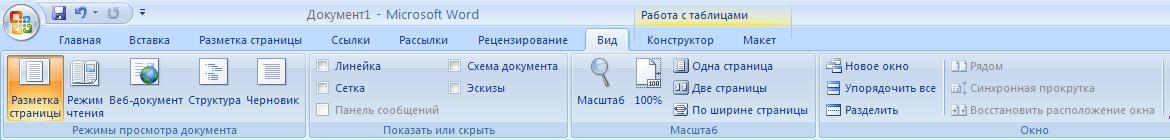 1) Главная2) Вставка3) Разметка страницы4) Конструктор5) Макет52.На какой вкладке находится команда вставки дополнительных строк в таблицу?1) Главная2) Вставка3) Разметка страницы4) Конструктор5) Макет53. На какой вкладке находится команда удаления строк и столбцов из таблицы?1) Главная2) Вставка3) Разметка страницы4) Конструктор5) Макет54. На какой вкладке находится команда вставки дополнительных столбцов в таблицу?1) Главная2) Вставка3) Разметка страницы4) Конструктор5) Макет55.Можно ли удалить таблицу с помощью клавиши Delete?1) Да2) НетЗадание 1. Расчёт налогов с реализованной продукции предприятия (в тыс. сум.)Задание 2.Расчёт налогов с операций купли-продажи, произведённых организацией (в тыс. сум.).Задание 3. Расчет налогов с заработной платы сотрудников организации (в тыс, сум.)Задание 4:Создаем таблицу из девяти столбцов и шести строк: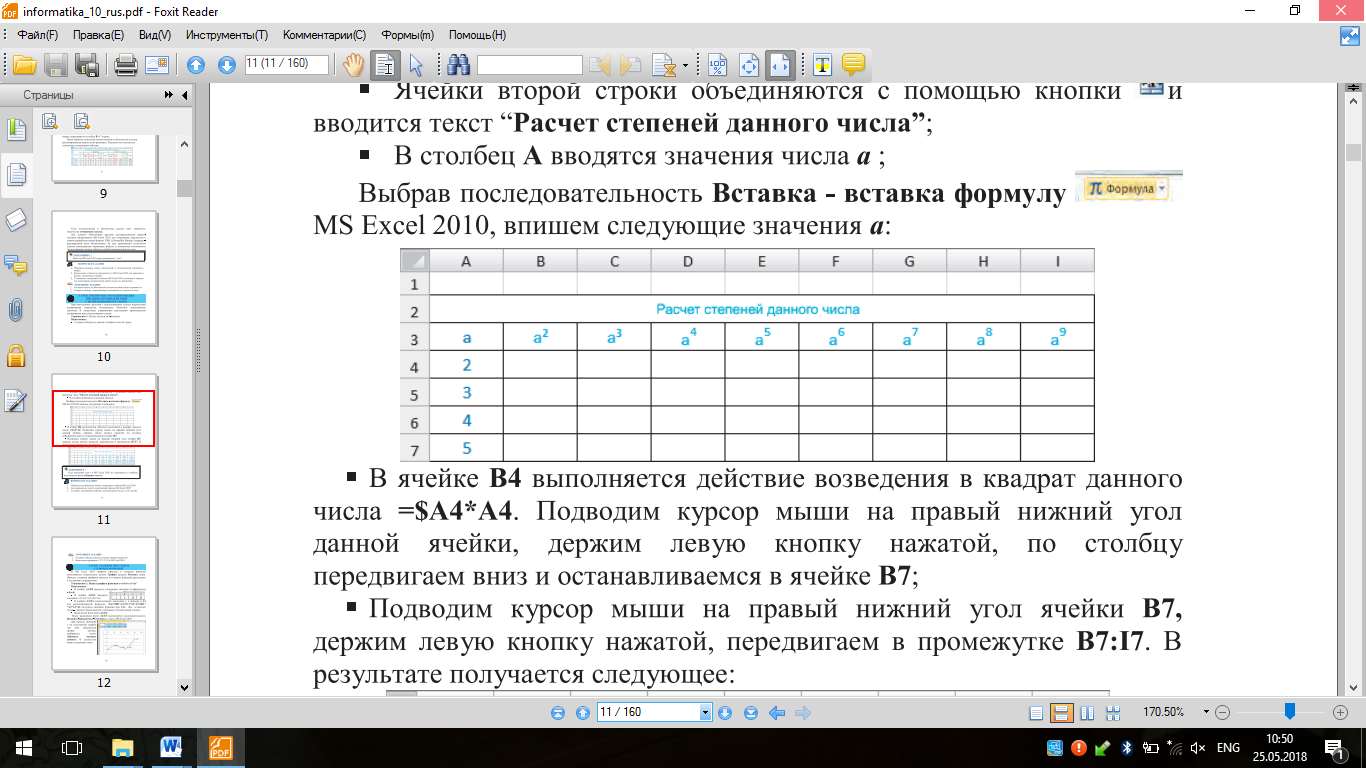 Задание 5: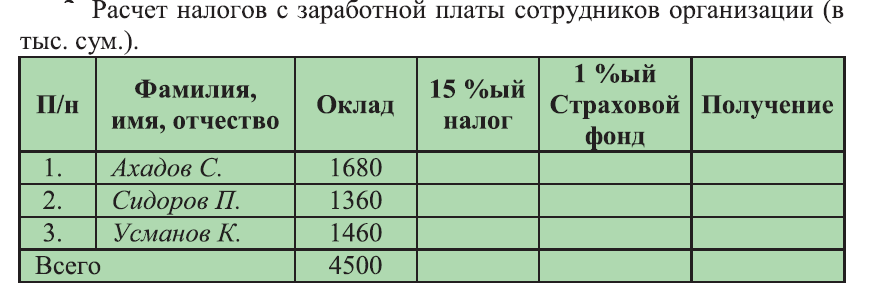 123456789101112131415bсеdebaecedecdb161718192021222324252627282930adebabbbddbeсbc313233343536373839404142434445cebdbbaсcebdbab4647484950adcbаП/нНаименованиепродукцииКоличествоСтоимость18 %ый налог на добавленную стоимость1.Кирпич27900,62.Блок61701,23.Двери1070700П/нНазваниеоперацииОбщаясумма1 %ное страхование18 %ый налог на добавленную стоимостьОстаток1.Заработнаяплата265002.Закупка325003.Продажа41800ВсегоВсего100800П/нФамилия, имя, отчествоОклад15 %ый налог1 %ый Страховой фондПолучение1.Ахадов С.16802.СидоровП.13603.Усманов К.1460ВсегоВсего4500